МАДОУ №29, Усть-ИлимскСреда  доступная и открытая детямПриродный материал разнообразен и всегда доступен детям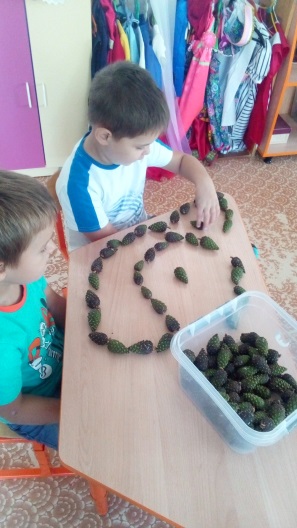 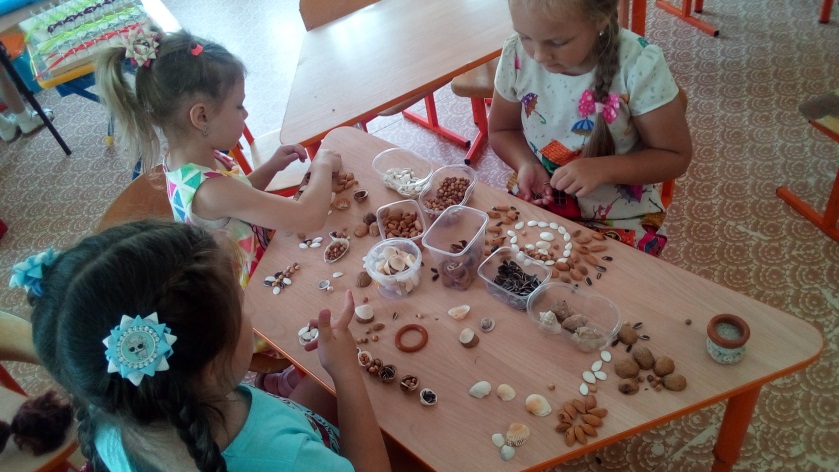 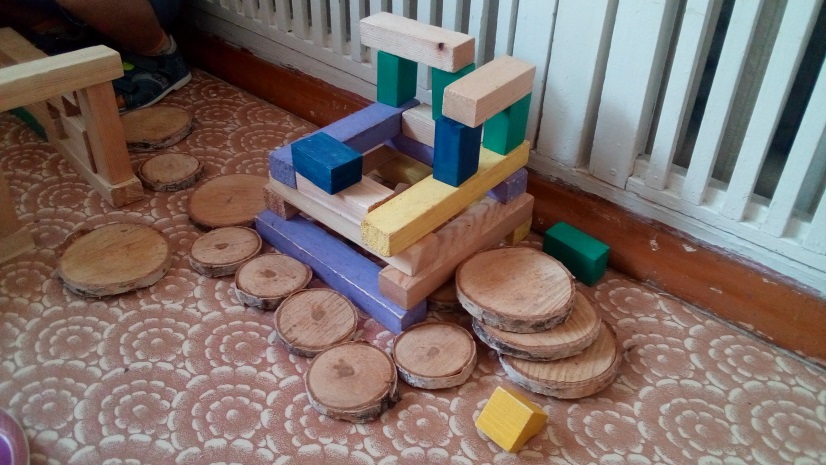 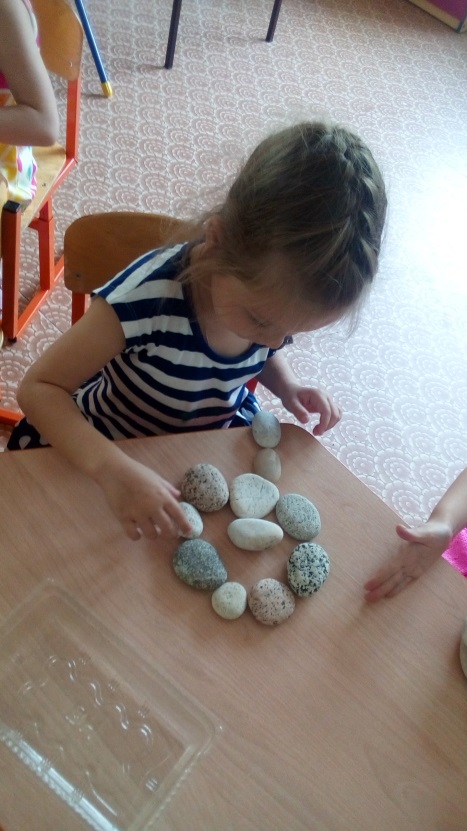 Правила группы придумали и нарисовали дети: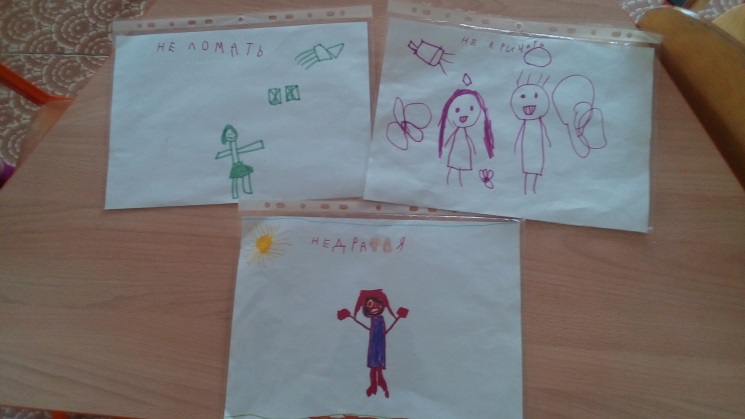 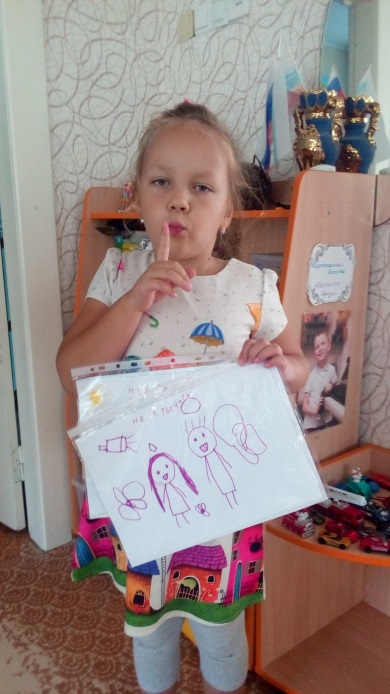 Дети участвуют в оформлении среды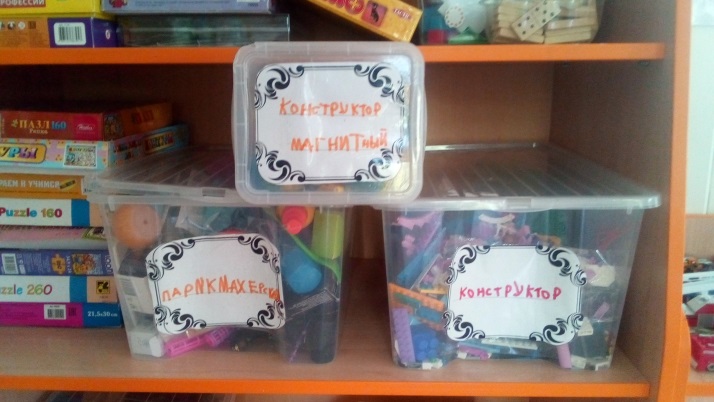 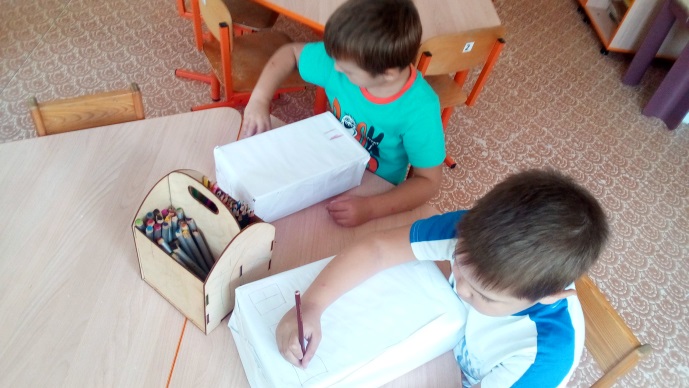 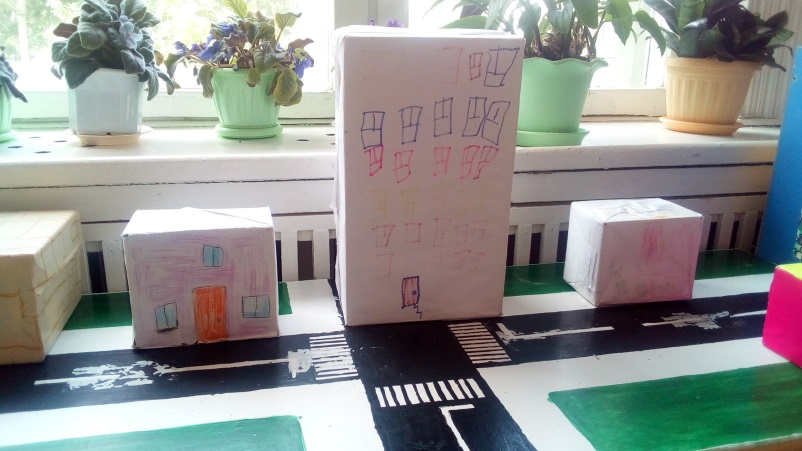 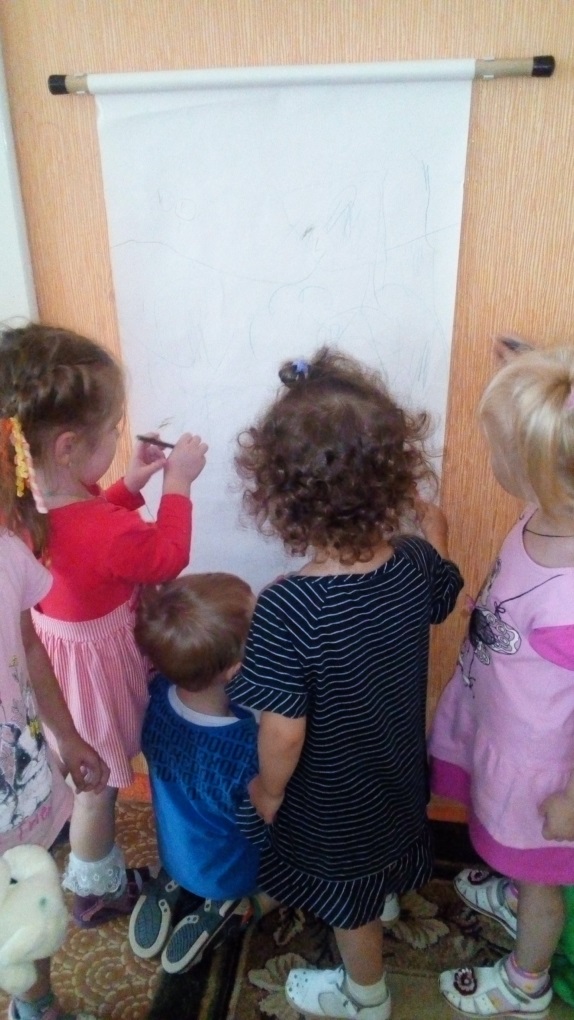 В группе присутствуют продукты детского творчества, дети сами выбирают и размещают свои рисунки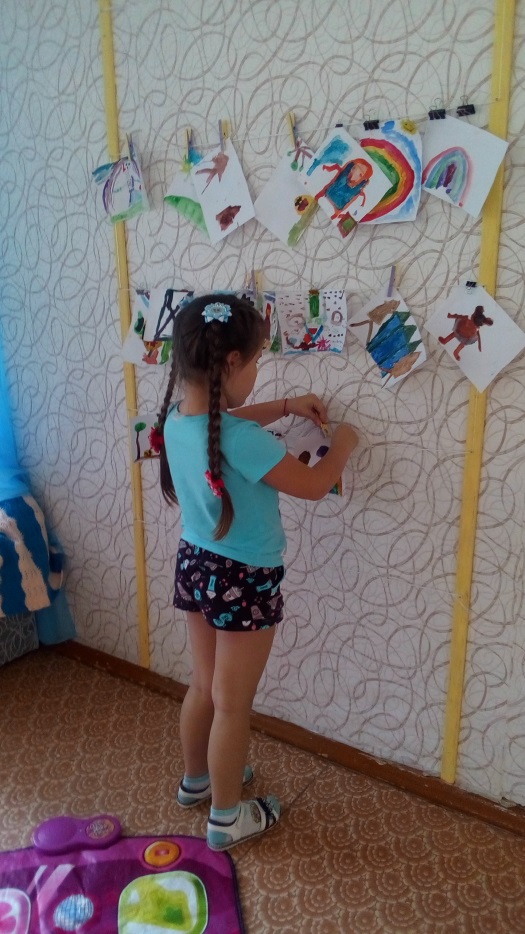 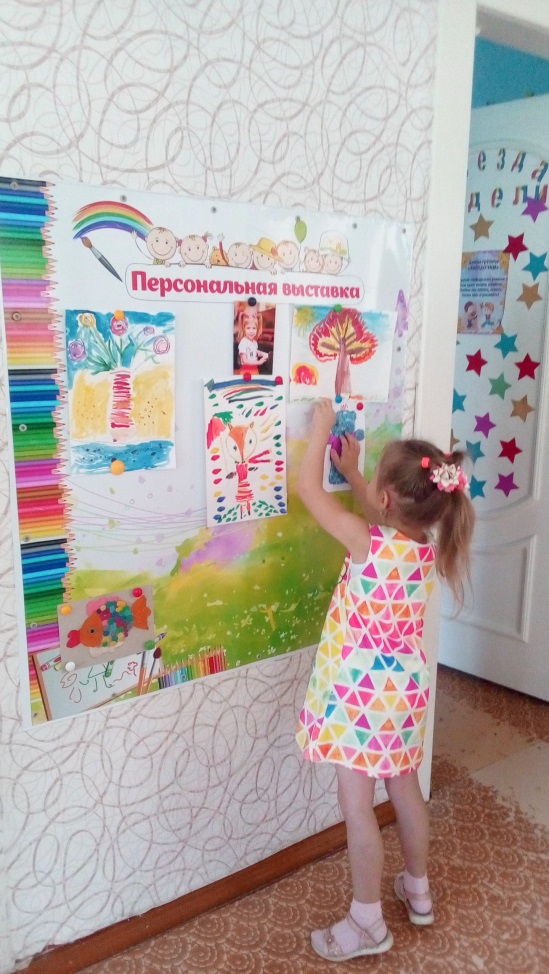 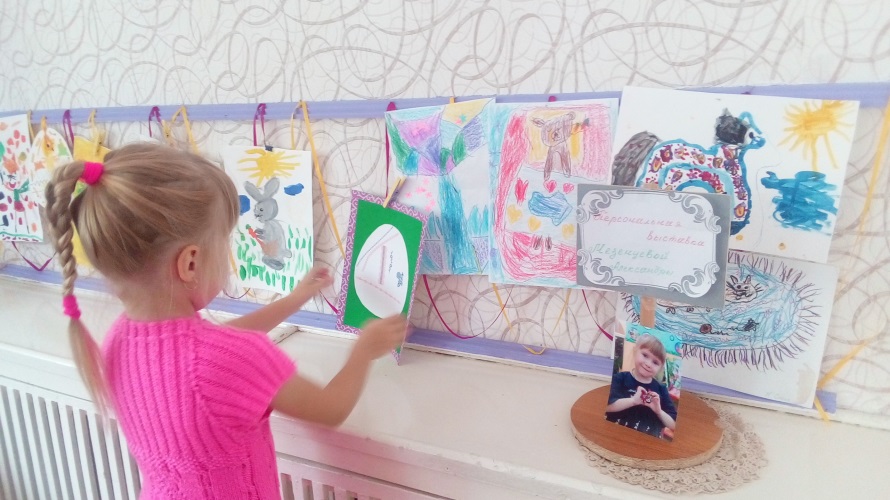 